Mohamed Mohamed.361119@2freemail.com  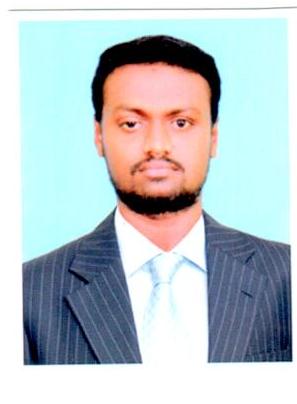 Executive ProfileOverSixyears experience successfully performing Revenue Cycle Management process in Healthcare Coding. To secure a position in healthcare administration that requires skills in medical coding. EducationBachelor of Science, Biotechnology				2006 - 2009Arulmigupannirupidiayyan College of Arts & Science–Nanguneri, tamilnadu,India.Skill Highlights	●Evaluation & Management●Hierarchical Conditions Coding●Neurology DeptCoding ●Ambulance Coding●ResubmissionCore AccomplishmentsCertified Professional Coder (CPC)ICD 10 CM Proficient.DMO (Diploma in Microsoft Office)Professional Experience	Associate medical coder                        Jul 2016-Till dateAccumed Practice management-JLT- Dubai.Project: ADPC (On site operations) E & MWorking on E & M assessment CPT / ICD 10 cm coding per HAAD and client specific guidelinesCan discern the appropriate Evaluation and management Level of service from the Medical Record.Maintained 98 percentage of accuracyandproductivequalityResubmission also performing.Project: EPSD (Ambulatory service)Working for ambulatory services HCPCS, ICD 10 and ER procedures as per guidelines.Maintaining 99 percentage of accuracy and productive quality.Senior Client Service Executive					Dec 2010 to Mar 2016	Medusindsolutionspvt. Ltd– Chennai, TAMIL NADU	Project: Healthcare E& M Coding forprivate hospital (US Client).	Responsibilities:Worked on E& M assessment CPT /ICD 9 CM and ICD 10 cmcoding per CMS and client specific guidelines.						This project involved CPT, ICD-9 and ICD 10 coding for Inpatient and outpatient visits for multiple Provider types.(Including Cardiology and Pulmonology.)Can discern the appropriate Evaluation and management Level of service from the Medical Record.Maintained98percentage of accuracyandproductivequalityProvide training and Updates job knowledge to the co-staffs.Performed medical record reviews on various types of software including, Citrix, & 3M.Check the Patient’s Insurance eligibility and Plans with the respective insurance companies.Entering, Maintaining and Updating accounts for Patient’s demographics and their Insurance Information. Client Service Executive							Jun 2010 to Dec 2010	Intelenet(TPA for US Coding system)– Chennai, TAMIL NADU	Project: Healthcare CodingClients.Responsibilities:Trained on Human anatomy, physiology and Medical Terminology.Good understanding on ICD-9 CM, Modifier and CPT coding guidelines.WorkingonHCCrisk assessment ICD-9 coding/auditingas per CMS and client specific guidelines.This project involved ICD-9 coding for outpatient visits for multiple provider types; includingCardiology,Nephrology, Endocrinology, Orthopaedic Surgery, Neurology, Ophthalmology etc.Records were reviewed and abstracted for chronic conditions within given measurement years perClientinstruction.Skill Well verse with Computer lProficient in MS Excel & Word lDrug managementlHandling Various Coding application lProvide trainingl Documenting l Good typing speed of 43 wpm.